L’ABC DU TEMPS DES FÊTESLe temps des fêtes. En cette période de l’année, il est important de reconnaître la diversité de notre personnel et de trouver des façons de célébrer de manière inclusive et respectueuse.Nous invitons nos collègues à célébrer les « Fêtes » en mettant l’accent sur les valeurs communes telles que la joie, l’espoir, la paix, le don et l’importance de créer un sentiment d’appartenance.Accédez à un calendrier interconfessionnel pour en savoir plus sur les dates importantes en cette période de l'année!Conseils pour les gestionnairesEn tant que gestionnaires, il faut se rappeler de traiter chaque personne de manière équitable en cette période de l’année, quelle que soit sa religion, sa culture, la taille de sa famille ou sa volonté d’être dans « l’esprit des Fêtes ». Les gestionnaires devraient prendre le temps de parler à leur équipe de ce que le groupe aimerait vivre collectivement et de ce qui fonctionne pour l’équipe. Il n’y a pas de solution universelle!Choses utiles à faire:Garder la participation volontaire. Choisir des décorations qui ne sont pas associées à une religion. Sensibiliser les gens aux différentes façons de célébrer. Penser judicieusement au calendrier. Inviter les gens à faire part de leurs commentaires pour améliorer les festivités de l’année suivante!Saluer vos collègues« Joyeuses Fêtes » est communément accepté comme étant le souhait le plus général et le plus inclusif en ce temps de l’année. Pensez-y de cette façon : « Joyeuses Fêtes » englobe Noël parmi ces fêtes alors que « Joyeux Noël » exclut tout ce qui n’est pas Noël.Jusqu’à ce que vous sachiez ce que votre collègue fête personnellement, restez générique. Lorsque votre collègue aura confirmé sa préférence, vous pourrez alors le saluer de la manière qui lui convient le mieux!Autres salutations de fêtes incluses :Meilleurs vœux!Que la nouvelle année vous apporte santé, bonheur et paix Meilleurs vœux pour le temps des Fêtes!  À une très bonne et heureuseannée! Joyeux temps des Fêtes! Bonnes vacances d’hiver!Le mieux-être en ce temps des FêtesCette période de l’année, que l’on peut considérer comme joyeuse et festive en soi, peut en fait s’avérer particulièrement difficile pour bien des gens. Entre les attentes accrues quant à la participation à des activités sociales et les pressions financières qui accompagnent souvent ce temps de l’année, beaucoup peuvent finir par se sentir isolés et stressés. Il est important de prendre des nouvelles de ses collègues, d’offrir de leur tenir compagnie et de se rappeler que le « don » peut prendre de nombreuses formes. Si l’un de vos proches ou vous-même éprouvez des difficultés en ce moment de l’année, rappelez-vous que de nombreuses ressources et mesures de soutien sont à votre disposition.Le CFP s'engage à faciliter un milieu de travail sain qui favorise le bien-être et le sentiment de valorisation de ses employés. Visitez la page Web concernant le bien-être et la santé mentale pour découvrir les ressources et les outils à votre disposition.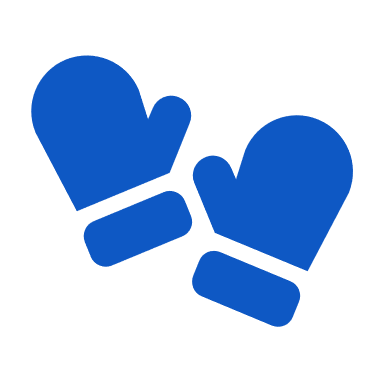 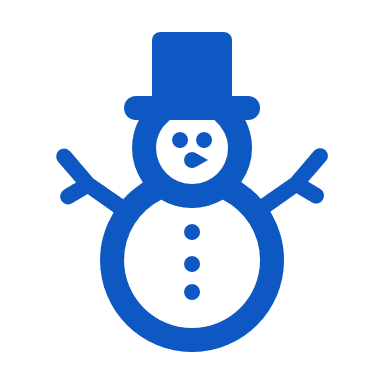 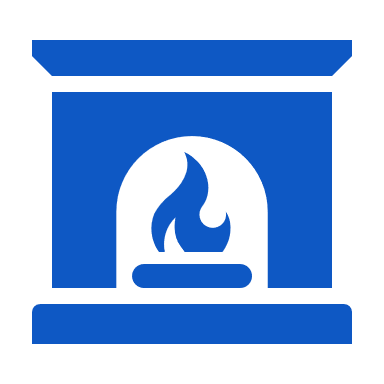 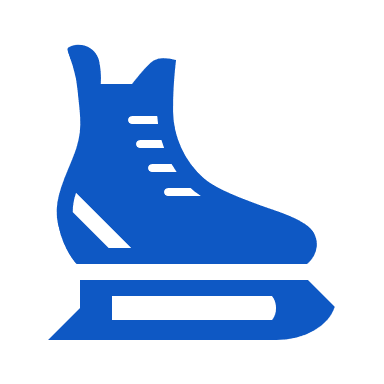 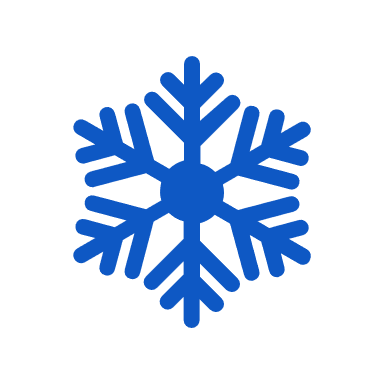 